THE COUNCILCity of New Orleans     	              JASON ROGERS WILLIAMS 	            		               	                        HELENA MORENO                                                Councilmember-At-Large                                                   			   Councilmember-At-Large                   JOSEPH I. GIARRUSSO III             JAY H. BANKS                         KRISTIN GISLESON PALMER	JARED C. BROSSETT                        CYNDI NGUYEN         Councilmember District "A"     Councilmember District "B"          Councilmember District "C"          Councilmember District "D"       Councilmember District "E"AGENDARegular Meeting of the City Councilto be held in City Hall Council Chamber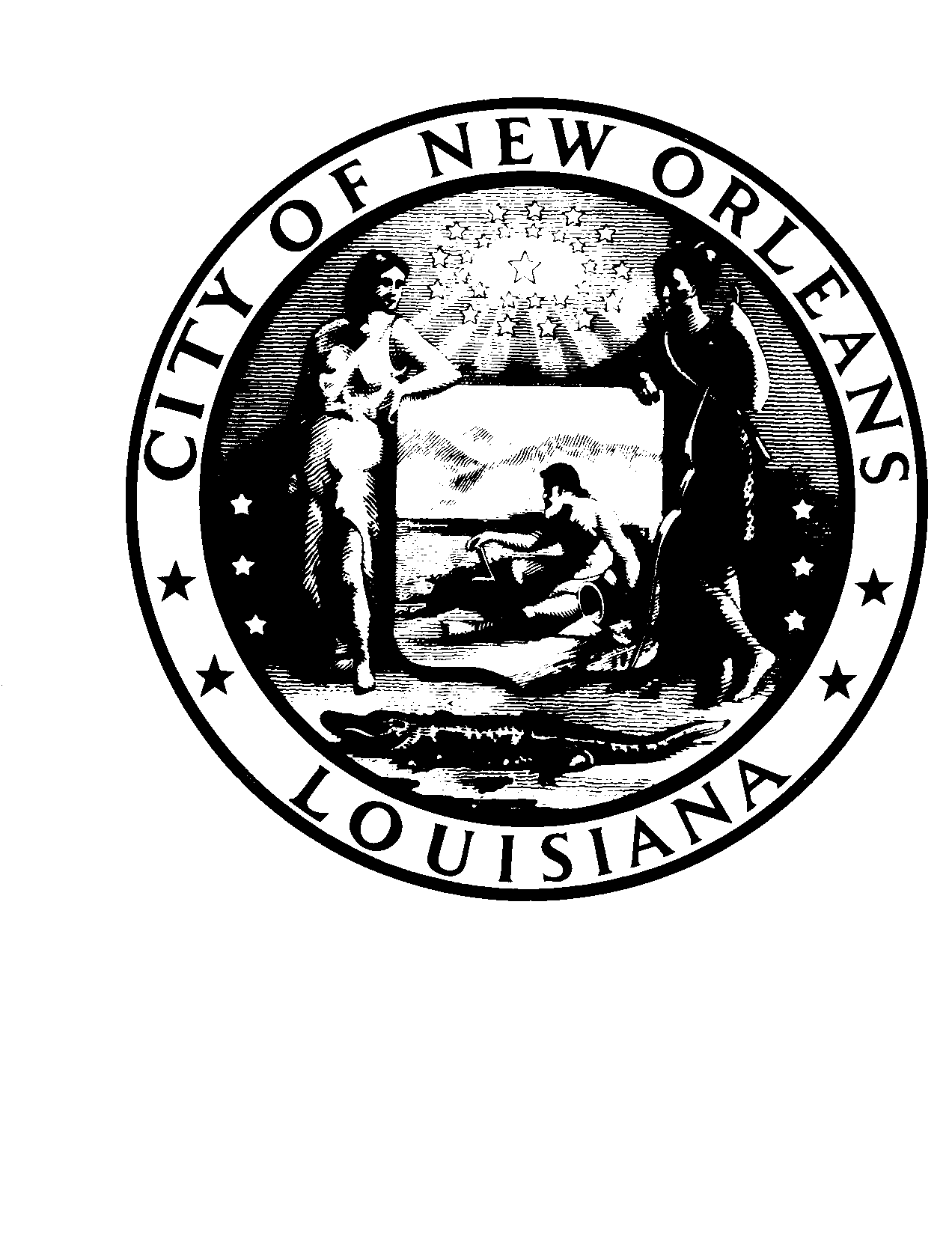 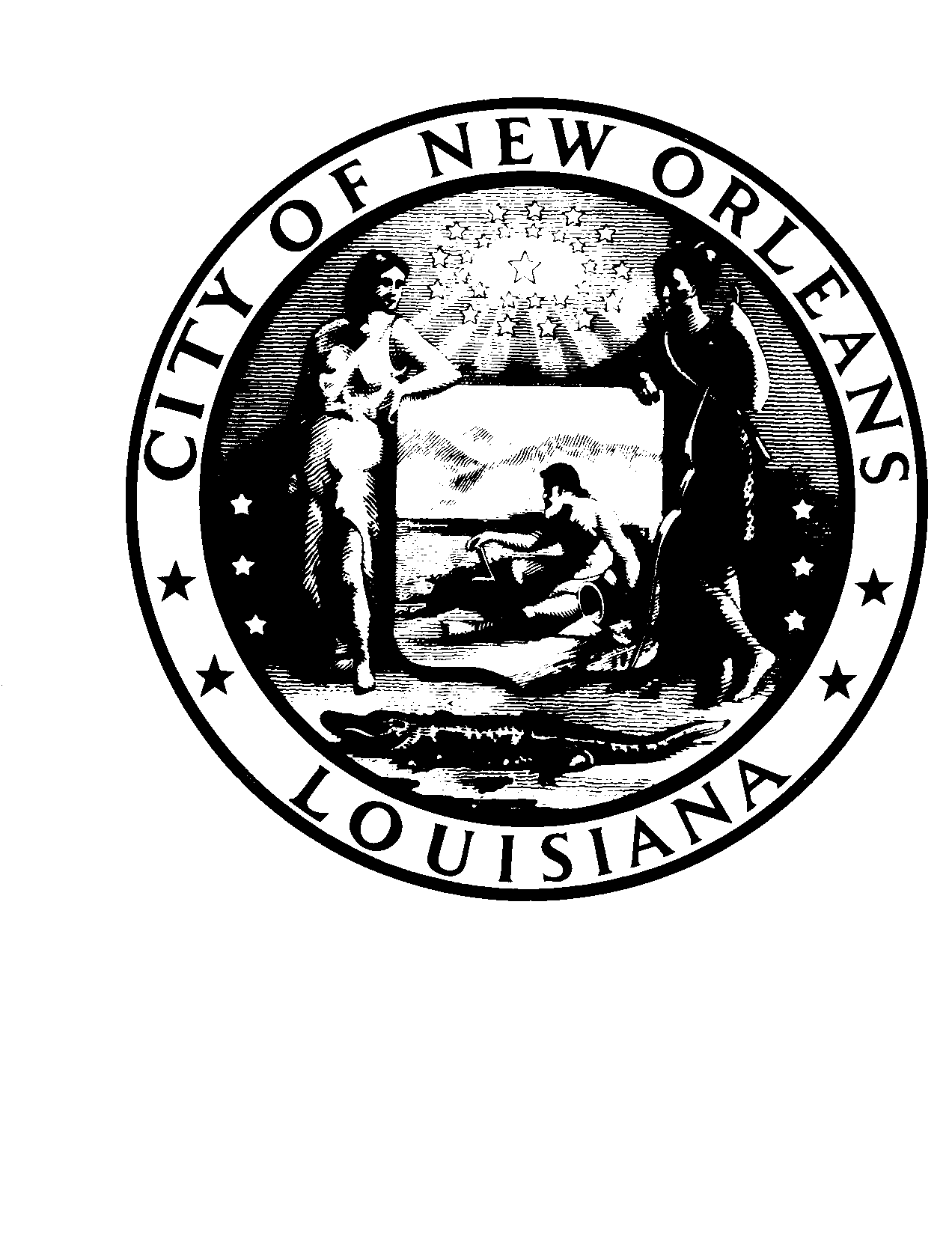 on Thursday, December 5, 2019 at 10:00 A.M.         PRESIDENT		 VICE PRESIDENT              HELENA MORENO                                                                                                 		   JASON ROGERS WILLIAMS          Councilmember-At-Large	                                                       Councilmember-At-Large        		 ROLL CALLSHARON B. TEMPLEASSISTANT CLERK OF COUNCILINVOCATIONLIEUTENANT COMMANDER JOHNATHAN BUSH USNBASE CHAPLAIN NAVAL AIR STATION JOINT RESERVE BASE NEW ORLEANSPRESENTATION OF COLORSJOINT MILITARY COLOR GUARDPLEDGE OF ALLEGIANCE TO THE FLAGMASTER CHIEF ROY LAPOINTE USCGCOAST GUARD SECTOR NEW ORLEANSNATIONAL ANTHEMMARINE BAND    REV. DR. EMANUEL SMITH, JR., PASTOR	                                     CITY COUNCIL CHAPLAINAPPROVAL OF THE MINUTES – November 7, 2019, November 21, 2019 (Special) and November 21, 2019.	Annotation:TO BE APPROVED.SPECIAL ORDERS OF BUSINESSFIRST ORDER OF BUSINESS  – PRESENTATION - MAJOR GENERAL DAVID MIZE, USMC RET., CHAIRMAN OF THE MAYOR’S MILITARY ADVISORY COMMITTEEBrief:Presenting Military Day in the City of New Orleans. Celebrating the Military and acknowledging its service to our Country.Annotation:(Cms. All).TO APPEAR.SECOND ORDER OF BUSINESS – PRESENTATION – REGIONAL TRANSIT AUTHORITY (RTA)Brief:Examining the ongoing issues with the New Orleans Ferry system.Annotation:(Cm. Giarrusso on behalf of Cm. Gisleson Palmer).TO APPEAR.THIRD ORDER OF BUSINESS - PRESENTATION – CAROL BEBELLE, VIOLA BLUNT AND BEVERLY ANDRY OF THE ASHE’ CULTURAL ARTS CENTERBrief:Honoring the Co-Founder and Executive Director Carol Bebelle as she retires while recognizing the Ashe’ Cultural Arts Center history and its overview of community involvement.Annotation:(Cm. Banks).TO APPEAR.CONSENT AGENDACOMMUNICATION – FROM ELIZABETH B. BALLARD, DEPARTMENT OF 	SAFETY AND PERMITS, NEIGHBORHOOD CONSERVATION DISTRICT 	ADVISORY COMMITTEE, NCDAC CLERKBrief:Requesting Council action regarding the Neighborhood Conservation District Advisory Committee’s decision of “approval” on an application for demolition permits for the following locations:Address:								District:	1036 Brooklyn Ave.						    C	31 McAlister Drive						    AAnnotation:MAY BE RECEIVED.COMMUNICATION – FROM JAY BEATMANN, COUNSEL, DENTONS US LLPBrief:Submitting an original and two (2) copies of the Advisors’ Reply Comments on Renewable Portfolio Standards, In Re:  Establishing a Docket and Opening a Rulemaking Proceeding to Establish a Renewable Portfolio Standard. (CNO Docket UD-19-01)Annotation:MAY BE RECEIVED.COMMUNICATION – FROM LOGAN A. BURKE, EXECUTIVE DIRECTOR, ALLIANCE FOR AFFORDABLE ENERGYBrief:Submitting an original and two (2) copies of Comments of Audubon Louisiana, 350 New Orleans, Vote Solar, and Alliance for Affordable Energy on Replies to the Advisor’s Report, In Re: RESOLUTION AND ORDER ESTABLISHING A DOCKET AND OPENING A RULEMAKING PROCEEDING TO ESTABLISH RENEWABLE PORTFOLIO STANDARDS.  (DOCKET NO. UD-19-01)Annotation:MAY BE RECEIVED.COMMUNICATION – FROM LOGAN A. BURKE, EXECUTIVE DIRECTOR, ALLIANCE FOR AFFORDABLE ENERGYBrief:Submitting an original and two (2) copies of the Alliance for Affordable Energy’s Reply Comments, In Re: RESOLUTION AND ORDER ESTABLISHING A DOCKET AND OPENING A RULEMAKING PROCEEDING TO ESTABLISH RENEWABLE PORTFOLIO STANDARDS.  (DOCKET NO. UD-19-01)Annotation:MAY BE RECEIVED.COMMUNICATION – FROM HARRY M. BARTON, SENIOR COUNSEL, LEGAL DEPARTMENT – REGULATORY, ENTERGY SERVICES, LLCBrief:Submitting an original and two copies of Entergy New Orleans, LLC’s (“ENO”) Reply Comments Concerning the October 15, 2019 Filings of Various Parties, Re: Resolution & Order Establishing a Docket and Opening Rulemaking Proceeding to Establish Renewable Portfolio Standard. (Council Docket No. UD-19-01)Annotation:MAY BE RECEIVED.COMMUNICATION – FROM CARRIE R. TOURNILLON, PARTNER, KEAN | MILLER, LLP, ATTORNEYS AT LAWBrief:Submitting on behalf of Air Products and Chemicals, Inc. the original and two copies of its Reply Comments on Advisors Report, RE: Resolution and Order Establishing a Docket and Opening a Rulemaking Proceeding to Establish Renewable Portfolio Standards.  (CNO Docket UD-19-01)Annotation:MAY BE RECEIVED.COMMUNICATION – FROM ELIZABETH GALANTE, POSIGEN SOLARBrief:Submitting an original and two copies of PosiGen Solar’s Reply Comments, RE: A RULEMAKING PROCEEDING TO ESTABLISH RENEWABLE PORTFOLIO STANDARDS. (Docket No. UD-19-01)Annotation:MAY BE RECEIVED.COMMUNICATION – FROM TIMOTHY S. CRAGIN, ASSISTANT GENERAL COUNSEL, LEGAL SERVICES – REGULATORY, ENTERGY SERVICES, LLCBrief:Submitting for further handling an original two copies of Entergy New Orleans, LLC’s (“ENO”) November 2019 Monthly Progress Report on its Collaboration with the Sewerage and Water Board of New Orleans to Improve Reliability of Electric Service and Expedite a Long-Term Solution, which is submitted pursuant to Council Resolution R-19-78.Annotation:MAY BE RECEIVED.  COMMUNICATION – FROM TIMOTHY S. CRAGIN, ASSISTANT GENERAL COUNSEL, LEGAL SERVICES – REGULATORY, ENTERGY SERVICES, LLCBrief:Submitting for further handling an original two copies of the Public Version of the Bi-Monthly Report of Entergy New Orleans, LLC’s (“ENO” or the “Company”), concerning construction of the New Orleans Power Station (“NOPS”), pursuant to Council Resolution R-19-78.Annotation:MAY BE RECEIVED.  COMMUNICATION – FROM JEFFREY JOHNSON, OWNER OF KOI CONSTRUCTION AND DEVELOPMENTBrief:Requesting to appeal the Historic District Landmarks Commission’s decision to issue the maximum fine of $10,000.00 for property located at 2616-18 Dauphine Street.Annotation:MAY BE RECEIVED.  (Suggested Hearing Date Set For 12/19/19).COMMUNICATION – FROM BRIAN L. GUILLOT, VICE PRESIDENT,REGULATORY AFFAIRS, ENTERGY NEW ORLEANS, LLCBrief:Submitting for further handling an original and two copies of a CD-ROM containing Entergy New Orleans, LLC’s (“ENO’s”) Bi-Monthly Report on Customer Outages for the period of August 1, 2019 through September 30, 2019, RE:  Council Docket UD-17-04; Bi-Monthly Filing Requirement per Ordering Paragraph #6 of Council Resolution R-17-427.Annotation:MAY BE RECEIVED.REPORT – OF THE EXECUTIVE DIRECTOR OF THE CITY PLANNING 	COMMISSIONBrief:Transmitting Zoning Docket Numbers 103/19 – Banks, 104/19 – Cm. Giarrusso, 109/19 – Cm. Banks, 112/19 – Cm. Banks, 113/19 – Cm. Banks, 114/19 – Cm. Brossett, 115/19 – Cms. All, 116/19 – Cm. Giarrusso, 117/19 – Cms. All, 121/19 – Cm. Giarrusso, Cn. Deadline 2/3/20.Annotation:MAY BE RECEIVED. (Suggested Hearing Date Set For 12/19/19).CAL. NO. 32,824 - BY:  COUNCILMEMBER GISLESON PALMER		Brief:An Ordinance to grant an Affordable Housing Planned Development (AHPD) and any necessary waivers to permit the new construction of a multi-family residential development in an HMC-1 Historic Marigny/Tremé/Bywater Commercial District and an HMC-2 Historic Marigny/Tremé/Bywater Commercial District, on the entirety of Square 131, in the Third Municipal District, bounded by Chartres, France, Mazant and Royal Streets (Municipal Addresses: 4100-4114 Royal Street, 601-621 Mazant Street, and 600-620 France Street); and otherwise to provide with respect thereto.  (ZONING DOCKET NO. 75/19)Annotation:(90 Days, Cn. Deadline 1/15/20).(Cn. Deadline 1/9/20).CAL. NO. 32,832 - BY:  COUNCILMEMBER GIARRUSSOBrief:An Ordinance to provide for the establishment of a conditional use to permit a Mardi Gras den in an HU-MU Historic Urban Neighborhood Mixed-Use District, on Square 144, portions of Lots 2, 3, 4, 5, 6, 21, 22, 23, and 24, in the Seventh Municipal District, bounded by General Ogden Street, Leake Avenue, Oak Street, Eagle Street, and Plum Street (Municipal Address: 1215 General Ogden Street); and otherwise to provide with respect thereto.  (Zoning Docket NO. 99/19)Annotation:(90 Days, Cn. Deadline 1/15/20).(Cn. Deadline 1/9/20).CAL. NO. 32,833 - BY:	COUNCILMEMBER GIARRUSSOBrief:An Ordinance to provide for the establishment of a conditional use to permit a standard restaurant with the sale of alcoholic beverages over 5,000 square feet in floor area in an S-LB1 Suburban Lake Area Neighborhood Business District and a CT Corridor Transformation Design Overlay District, on Square 35, Lots 46 through 51, in the Seventh Municipal District, bounded by West Harrison Avenue, Fleur de Lis Drive, Bellaire Drive, and 22nd Street (Municipal Address: 6262 Fleur De Lis Drive); and otherwise to provide with respect thereto.  (Zoning Docket No. 100/19)Annotation:(90 Days, Cn. Deadline 1/15/20).(Cn. Deadline 1/9/20).CAL. NO. 32,836 - BY:	COUNCILMEMBER NGUYEN Brief:An Ordinance to amend and reordain Articles 10, 12, 14, 15, 16, 17, 18, 20 and 26 of Ordinance No. 4264 M.C.S., amended by Ordinance No. 26,413 M.C.S., as amended, the Comprehensive Zoning Ordinance of the City of New Orleans, that will incorporate recommendations and initiatives contained in the 2018 “Small Box Retail Diversity Study”, with the changes applying citywide; and otherwise to provide with respect thereto.  (Zoning Docket NO. 78/19)Annotation:(90 Days, Cn. Deadline 1/15/20).(Cn. Deadline 1/9/20).CAL. NO.   32,847 - BY:	COUNCILMEMBER BANKSBrief:An Ordinance to provide for the establishment of a conditional use to permit a hotel in a CBD-5 Urban Core Neighborhood Lower Intensity Mixed-Use District, on Square 259, Lots 6 and 7 or Pt. 41, in the First Municipal District, bounded by Julia Street, Baronne Street, O’Keefe Avenue, and Girod Street (Municipal Address: 923 Julia Street); and otherwise to provide with respect thereto.  (Zoning Docket NO. 64/19)Annotation:(90 Days, Cn. Deadline 1/15/20).(Cn. Deadline 1/9/20).CAL. NO. 32,848 -BY:  COUNCILMEMBER BANKSBrief:An Ordinance to provide for the establishment of a conditional use to permit the retail sale of packaged alcoholic beverages in a CBD-1 Core Central Business District, on Square 227, Lots 1, 2, 3, 4, and 5, in the First Municipal District, bounded by Carondelet Street, Common Street, Baronne Street, and Gravier Street (Municipal Addresses: 203-211 Carondelet Street and 800 Common Street); and otherwise to provide with respect thereto.  (Zoning Docket NO. 93/19)Annotation:(90 Days, Cn. Deadline 1/15/20).(Cn. Deadline 1/9/20).MOTION – NO. M-19-499 – BY:  COUNCILMEMBER BANKSBrief:Granting the “approval” of the Neighborhood Conservation District Advisory Committee’s request for a demolition permit for the property at the following location:5014 Howard Ave.Annotation:(Council Rule 34.  Postponement:  4/3/20).MOTION – NO. M-19-502 – BY:  COUNCILMEMBER GIARRUSSOBrief:Granting the “approval” of the Neighborhood Conservation District Advisory Committee’s request for a demolition permit for the property at the following location:31 McAlister DriveAnnotation:(Council Rule 34.  Postponement:  4/3/20).MOTION – NO. M-19-503 – BY:  COUNCILMEMBER GISLESON PALMERBrief:Granting the “approval” of the Neighborhood Conservation District Advisory Committee’s request for a demolition permit for the property at the following location:1930 Pauger St.Annotation:(Council Rule 34.  Postponement:  4/3/20).MOTION TO ADOPT CONSENT AGENDA AND REFER OTHER MATTERS TO THE PROPER AGENCY.YEAS:	NAYS:	ABSENT:	AND THE CONSENT AGENDA WAS ADOPTED.EXECUTIVE SESSIONBrief:NOTICE IS HEREBY GIVEN THAT PURSUANT TO LOUISIANA REVISED STATUTE 42:16 AND 42:17(A)(2), THE COUNCIL OF THE CITY OF NEW ORLEANS MAY CONVENE IN EXECUTIVE SESSION DURING ITS DECEMBER 5, 2019 REGULAR MEETING FOR THE PURPOSE OF DISCUSSING THE FOLLOWING LITIGATION:Lashawn Jones, et al versus Marlin Gusman, et al: Civil Action No. 12-859 Section I, Division 1, United States District Court for the Eastern District of Louisiana , Judge Lance M. Africk, Magistrate Judge NorthAnnotation:SESSION TO BE HELD.REGULAR AGENDALEGISLATIVE GROUPING – TAX ABATEMENT1a.  REPORT – OF COUNCILMANIC DISTRICT “B”Brief:Submitting the Mayor’s Office of Economic Development’s recommendation of “disapproval” of the Restoration Tax Abatement request for:RTA #2017-0514, 1020 Thalia Street, Sun Day are Fundays LLCAnnotation:Report received at the meeting of 11/21/19.1b.	RESOLUTION - NO. R-19-487 – BY:  COUNCILMEMBER BANKS Brief:Approving the participation of Municipal Address 1020 Thalia Street owned by Sun Days are Fundays LLC, in the Property Tax Abatement Program. (RTA #2017-0514)	Annotation:(Council Rule 34.  Postponement: 4/3/20).LEGISLATIVE GROUPING – TAX ABATEMENT2a.  REPORT – OF COUNCILMANIC DISTRICT “B”Brief:Submitting the Mayor’s Office of Economic Development’s recommendation of “approval” of the Restoration Tax Abatement request for:RTA #2017-0515, 1818 Magazine Street, Thursday Dinner LLCAnnotation:Report received at the meeting of 11/21/19.2b.	RESOLUTION - NO. R-19-488 – BY:  COUNCILMEMBER BANKS Brief:Approving the participation of Municipal Address 1818 Magazine Street owned by Thursday Dinner LLC, in the Property Tax Abatement Program. (RTA #2017-0515)	Annotation:(Council Rule 34.  Postponement: 4/3/20).ALL LAND USE MATTERS ARE SCHEDULED TO COMMENCE AT 11:00 A.M.OR THEREAFTERLEGISLATIVE GROUPING1a.  NCDAC APPEAL – OF ELIZABETH B. BALLARD, DEPARTMENT OF 	SAFETY AND PERMITS, NEIGHBORHOOD CONSERVATION DISTRICT 	ADVISORY COMMITTEE, NCDAC CLERKBrief:Requesting Council action regarding the Neighborhood Conservation District Advisory Committee’s decision of “no recommendation” on an application for a demolition permit for the following location:	1054-56 S. Genois St.Motion failed by lack of votes. This property was forwarded to the Clerk of Council without a recommendation, as the committee did not pass a Motion.Annotation:(Cm. Banks, Cn. Deadline 1/6/20).1b.  MOTION – NO. M-19-500 – BY:  COUNCILMEMBER BANKSBrief:Denying the “no recommendation” of the Neighborhood Conservation District Advisory Committee’s review of the request for a demolition permit for the property at the following location:1054-56 S. Genois St.Annotation:(Council Rule 34.  Postponement:  4/3/20).LEGISLATIVE GROUPING2a.	NCDAC APPEAL – OF ELIZABETH B. BALLARD, DEPARTMENT OF 	SAFETY AND PERMITS, NEIGHBORHOOD CONSERVATION DISTRICT 	ADVISORY COMMITTEE, NCDAC CLERKBrief:Requesting Council action regarding the Neighborhood Conservation District Advisory Committee’s decision of “no recommendation” on an application for a demolition permit for the following location:	900 Flood St.Motion failed by lack of votes. This property was forwarded to the Clerk of Council without a recommendation, as the committee did not pass a Motion.Annotation:(Cm. Nguyen, Cn. Deadline 1/6/20).2b.	MOTION (LYING OVER) – NO. M-19-479 – BY:  COUNCILMEMBER NGUYEN	Brief:Granting the “no recommendation” of the Neighborhood Conservation District Advisory Committee’s request for a demolition permit for the property at the following location:900 Flood St.Annotation:(Council Rule 34.  Postponement:  3/20/20).NCDAC APPEAL – OF ELIZABETH B. BALLARD, DEPARTMENT OF 	SAFETY AND PERMITS, NEIGHBORHOOD CONSERVATION DISTRICT 	ADVISORY COMMITTEE, NCDAC CLERKBrief:Requesting Council action regarding the Neighborhood Conservation District Advisory Committee’s decision of “approval” on an application for a demolition permit for the following location:3219 Belfort St.The following Fee Reduction is recommended for APPROVAL.The property owner is requesting a fee reduction of the post demolition fee of $10,560.00 which is 15% of the building value of $70,400.00.NCDAC recommended a Motion to Approve that the fee reduction be reduced.Motion Passed – It is recommended that the fee reduction be reduced to $5,000.00.Annotation:(Cm. Giarrusso, Cn. Deadline 1/20/20).NCDAC APPEAL – OF ELIZABETH B. BALLARD, DEPARTMENT OF 	SAFETY AND PERMITS, NEIGHBORHOOD CONSERVATION DISTRICT 	ADVISORY COMMITTEE, NCDAC CLERKBrief:Requesting Council action regarding the Neighborhood Conservation District Advisory Committee’s decision of “denial” on an application for a demolition permit for the following location:5306-08 Canal Blvd.	Annotation:(Cm. Giarrusso, Cn. Deadline 1/20/20).HDLC APPEAL – OF MATTHEW OSBORNE, MANAGER, 1450 NORTH DORGENOIS, LLCBrief:Requesting to appeal the Historic District Landmarks Commission’s decision of “denial” of the demolition structure located at 1450 N. Dorgenois Street.Annotation:(Cm. Brossett, Cn. Deadline 1/5/20).(Report received at the meeting of 11/7/19).ZONING DOCKET NO. 76/19 – CITY COUNCIL MOTION NO. M-19-235Brief:Requesting a Zoning change from an S-RS Suburban Single-Family Residential District to a C-3 Heavy Commercial District, on Lot B-1 or Lot B-1 and C, which is or are located in part of Square 74 (but excludes Lots 1 through 4 and Lots 10 through 14), Square 75 (but excludes Lots 1 through 10), and in part of former Squares 76, 83, and 84, in the Fifth Municipal District, bounded in part by Donner Drive (unconstructed), L.B. Landry Avenue, and the Westbank Expressway Access Road (Municipal address:  2301 Hendee Street).  The area to be rezoned includes the entirety of the property formerly known as the “Algiers Incinerator Site (Hendee Court)” and also as the “Hendee Court Brownfield Site”, except for the portion currently designated “Natural Areas” on the Future Land Use Map, which shall retain its current zoning. (PD 12) The recommendation of the City Planning Commission being “FOR APPROVAL”.Annotation:(Cm. Gisleson Palmer, Cn. Deadline 12/16/19).ON DEADLINE.ZONING DOCKET NO. 89/19 - J&R RENTAL PROPERTIES, LLCBrief:Requesting a Conditional use to permit a bar in an HMC-2 Historic Marigny/Tremé/Bywater Commercial District and an AC-1 Arts and Culture Diversity Overlay District, on Square 5, Lots 23 and B or D, in the Third Municipal District, bounded by Frenchmen Street, Chartres Street, Decatur Street, and Esplanade Avenue (Municipal Addresses:  508-510 Frenchmen Street). (PD 7) The recommendation of the City Planning Commission being “FOR APPROVAL”, subject to six (6) provisos.Annotation:(Cm. Gisleson Palmer, Cn. Deadline 12/16/19).ON DEADLINE.ZONING DOCKET NO. 105/19 – HONORABLE MARLIN N. GUSMAN, SHERIFF, ORLEANS PARISHBrief:Requesting an Amendment to Ordinance No. 24,282 MCS (Zoning Docket 30/10), which granted a conditional use to permit a prison and related uses, to now amend certain provisos in order to: permit the temporary use of Buildings 1 and 2 of the Orleans Justice Center’s Temporary Detention Center to house inmates suffering acute and sub-acute mental disorders until the more permanent Phase III facility (currently in planning) is complete.allow for the limited housing of two (2) special classifications of inmates in Buildings 3 and 4 of the Temporary Detention Center until such time that the population of the Orleans Justice Center is reduced where the same may be housed in segregation within Phase II of the Orleans Justice Center.  The subject property is located in an LI Light Industrial District, on Square 600-A (formerly Square 600), all lots (excluding Lots 28 through 31), Square 615, all lots, Square 624, all lots, Square 624-A, all lots, Square 666, all lots, and Square 675, all lots, in the First Municipal District, bounded by Interstate Highway 10, South Broad Street, Perdido Street, and South Jefferson Davis Parkway (Municipal Address:  2800 Perdido Street (formerly 819-821 South Broad Street and 2750-3200 Perdido Street).  The recommendation of the City Planning Commission being “FOR DENIAL”.Annotation:(Cm. Banks, Cn. Deadline 12/16/19).	ON DEADLINE.ZONING DOCKET NO. 106/19 – CITY COUNCIL MOTION M-19-336Brief:Requesting a zoning change from an HU-RD2 Historic Urban Two-Family Residential District to an HU-B1 Historic Urban Neighborhood Business District and a conditional use to permit a reception facility over 5,000 square feet in floor area in the proposed HU-B1 District and any necessary waivers relative thereto. The petitioned property is located on Square 580, Lot U or U-1, in the Second Municipal District, bounded by Canal Street, North Murat Street, Iberville Street, and North Alexander Street (Municipal Address:  4439 Canal Street).  The recommendation of the City Planning Commission being “FOR APPROVAL”, subject to one (1) waiver and eight (8) provisos.Annotation:(Cm. Giarrusso, Cn. Deadline 1/6/20).LEGISLATIVE GROUPING10a.	SUBDIVISION DOCKET APPEAL – 0F ALEXANDER ADAMICK, M. ARCH, 	AIA, NCARB, PRINCIPAL ARCHITECTBrief:Requesting to appeal the City Planning Commission’s decision of “denial” of a re-subdivision for property located at 1637 N. Tonti Street.  (SD No. 106/19)Annotation:(Cm. Brossett, Cn. Deadline 12/22/19).10b.	REPORT – OF THE EXECUTIVE DIRECTOR OF THE CITY PLANNING 	COMMISSION	Brief:	Recommending “denial” of the request by Courtney Castleman 	to re-subdivide Lot F-1 into Lots F-1A and F-1B, Square 	1195, in the Third Municipal District, bounded by North 	Tonti Street, Onzaga Street, Lapeyrouse Street, and North 	Rocheblave Street (Municipal Address:  1637 North Tonti 	Street). (SD No. 106/19)Annotation:(Report received at the meeting of 11/7/19).LEGISLATIVE GROUPING11a.	SUBDIVISION DOCKET APPEAL – OF ALEXANDER ADAMICK, M. ARCH, 	AIA, NCARB, PRINCIPAL ARCHITECTBrief:Requesting to appeal the City Planning Commission’s decision of “denial” of a re-subdivision for property located at 1464 N. Galvez Street.  (SD NO. 108/19)Annotation:(Cn. Brossett, Cn. Deadline 12/22/19).11b.	REPORT – OF THE EXECUTIVE DIRECTOR OF THE CITY PLANNING 	COMMISSION	Brief:Recommending “denial” of the request by 1464 North Galvez, LLC to re-subdivide Lots 8-A and 8-B, on Square 1040, in the Third Municipal District, bounded by Columbus Street, North Johnson Street, Kerlerec Street, and North Galvez Street (Municipal Address:  1464 North Galvez Street). (SD NO. 108/19)Annotation:(Report received at the meeting of 11/7/19).PROPOSED 2020 BUDGET AND WORK PLAN – FOR THE CITY OF NEW 	ORLEANS DOWNTOWN DEVELOPMENT DISTRICT	Brief:	In accordance with Section 33:2740.3(4) of the Louisiana 	Revised Status, the Downtown Development District (DDD) is 	required to submit a plan to the New Orleans City Planning 	Commission specifying the public improvements, facilities 	and services proposed to be furnished, constructed or 	acquired by law to review and consider the plan in order to 	determine whether or not it is consistent with the Plan for 	the 21st Century: New Orleans 2030, commonly known as the 	Master Plan.  Within thirty days, the City Planning 	Commission must submit to the City Council its written 	opinion as to whether or not the plan or any portion or 	detail thereof is inconsistent with the comprehensive plan 	for the city, together with any written comments and 	recommendations.  The recommendation of the City Planning 	Commission being, “FOR APPROVAL”.	Annotation:	(Cms. All).CAL. NO. 32,593 - BY:  COUNCILMEMBER MORENO Brief:An Ordinance to ordain Article IX of Chapter 158 of the Code of the City of New Orleans, relative to energy conservation, to require owners of nonresidential and multi-family buildings to measure and disclose energy efficiency performance; and to provide otherwise with respect thereto.CAL. NO. 32,783 - BY:   COUNCILMEMBER BROSSETT (BY REQUEST)Brief:An Ordinance to amend Ordinance No. 27,931 M.C.S., as amended entitled "An Ordinance Providing an Operating Budget of Revenues for the City of New Orleans for the Year 2019" to appropriate Federal grant funds from Intergovernmental Transfers to the Office of the Mayor, Office of Homeland Security and Emergency Preparedness for Federal Emergency Management Agency reimbursable related costs; and otherwise to provide with respect thereto.Annotation:(Fiscal Note received).(Council Rule 34.  Postponement:  1/31/20).CAL. NO. 32,784 - BY:  COUNCILMEMBER BROSSETT (BY REQUEST)Brief:An Ordinance to amend Ordinance No. 27,932 M.C.S., as amended entitled "An Ordinance Providing an Operating Budget of Expenditures for the City of New Orleans for the Year 2019" to appropriate Federal grant funds from Intergovernmental Transfers to the Office of the Mayor, Office of Homeland Security and Emergency Preparedness for Federal Emergency Management Agency reimbursable related costs; and otherwise to provide with respect theretoAnnotation:(Fiscal Note received).(Council Rule 34.  Postponement:  1/31/20).CAL. NO. 32,792 - BY:  COUNCILMEMBER BROSSETTBrief:An Ordinance to ordain Sections 70-511 through 70-513, in Article IV of Chapter 70, of the Code of the City of New Orleans; to establish designate new Division to prohibit city contractors and subcontractors from relying upon salary histories of applicants to determine starting salaries for employment positions connected with a city contract; to provide for limited exceptions from these prohibitions; to provide for enforcement of these prohibitions; and to otherwise provide with respect thereto. Annotation:(Council Rule 34.  Postponement:  1/31/20).CAL. NO. 32,812 - BY:  COUNCILMEMBER BROSSETT (BY REQUEST)Brief:An Ordinance to amend and re-ordain Ordinance No. 27,930 M.C.S., entitled “An Ordinance Providing a Capital Budget for the Year 2019”, to effect the following change to the 2019 Capital Budget: to de-appropriate funds from the Chief Administrative Office, the Department of Human Services, the Mosquito, Termite and Rodent Control Board, the New Orleans Museum of Art, the New Orleans Fire Department, the New Orleans Police Department, the New Orleans Public Library, the New Orleans Recreation Development Commission, the Department of Property Management, the Department of Public Works, and the Department of Parks and Parkways, and to appropriate funds to the Chief Administrative Office, the Department of Human Services, the Mosquito, Termite and Rodent Control Board, the New Orleans Museum of Art, the New Orleans Fire Department, the New Orleans Police Department, the Department of Health, the New Orleans Public Library, the Department of Public Works, the New Orleans Recreation Development Commission, the Department of Property Management, and the Department of Parks and Parkways; and otherwise to provide with respect thereto.Annotation:(Fiscal Note received).(Council Rule 34.  Postponement:  2/14/20).(Budget/Audit/Bor Committee recommended approval).CAL. NO. 32,816 - BY:  COUNCILMEMBER BANKSBrief:An Ordinance to amend and reordain Articles 6, 7, 20 and 26 of Ordinance No. 4264 M.C.S., amended by Ordinance No. 26,413 M.C.S., as amended, the Comprehensive Zoning Ordinance of the City of New Orleans, to provide recommendations for the establishment of a Public Market in certain CBD open space zoning districts, specifically considering Duncan Plaza; to provide desired CZO text and map amendments along the following parameters:These text changes apply to Open-Space Districts in the Central Business District (CBD); and otherwise to provide with respect thereto.  (ZONING DOCKET NO. 81/19)Annotation:(90 Days, Cn. Deadline 1/1/20).(Cn. Deadline 12/19/19). CAL. NO. 32,823 - BY:     COUNCILMEMBER GIARRUSSOBrief:An Ordinance authorizing the continuance and renewal of the designation of the local sales and use taxes to be used in determining the sales tax increment for the New Orleans City Park Taxing District (“the District”) for an additional six years to be used for economic development purposes, adding the acquisition of equipment to authorized purposes; to increase the maximum amount the District may receive to six hundred thousand dollars ($600,000.00) per year; authorizing such increments to continue to be collected and deposited into a special trust fund held by the New Orleans City Park Taxing District for economic development and equipment acquisition purposes; and otherwise to provide with respect thereto. Annotation:(Council Rule 34.  Postponement: 3/6/20).CAL.  NO. 32,825 - BY:	COUNCILMEMBER BANKS (BY REQUEST)Brief:An Ordinance to authorize the Mayor of the City of New Orleans to enter into an agreement to grant a servitude to an adjacent property owner for encroachments on/over portions of public right-of-way located at the municipal address 840 Third Street; to fix the minimum price and terms of said servitude agreement; to declare that such use as granted in the servitude agreement will incorporate space that is neither needed for public purposes nor shall such use interfere with the use of the public right-of-way; to set forth the reasons for said servitude agreement; and otherwise to provide with respect thereto.Annotation:(Council Rule 34.  Postponement: 3/6/20).CAL. NO. 32,826 - BY:	COUNCILMEMBER BANKS (BY REQUEST)Brief:An Ordinance to authorize the Mayor of the City of New Orleans to enter into an agreement to grant a servitude to an adjacent property owner for encroachments on/over portions of public right-of-way located at the municipal address 501 Tchoupitoulas Street; to fix the minimum price and terms of said servitude agreement; to declare that such use as granted in the servitude agreement will incorporate space that is neither needed for public purposes nor shall such use interfere with the use of the public right-of-way; to set forth the reasons for said servitude agreement; and otherwise to provide with respect thereto.Annotation:(Council Rule 34.  Postponement: 3/6/20).CAL.  NO. 32,827 - BY:	COUNCILMEMBER BANKS (BY REQUEST)Brief:An Ordinance to authorize the Mayor of the City of New Orleans to enter into an agreement to grant a servitude to an adjacent property owner for encroachments on/over portions of public right-of-way located at the municipal address 513-521 Tchoupitoulas Street; to fix the minimum price and terms of said servitude agreement; to declare that such use as granted in the servitude agreement will incorporate space that is neither needed for public purposes nor shall such use interfere with the use of the public right-of-way; to set forth the reasons for said servitude agreement; and otherwise to provide with respect thereto.Annotation:(Council Rule 34.  Postponement: 3/6/20).CAL. NO.  32,828 - BY:	COUNCILMEMBER BANKS (BY REQUEST)Brief:An Ordinance to authorize the Mayor of the City of New Orleans to enter into an agreement to grant a lease to an adjacent property owner for encroachments on/over portions of public right-of-way located at the municipal address 4221 Magazine Street; to fix the minimum price and terms of said lease agreement; to declare that such use as granted in the lease agreement will incorporate space that is neither needed for public purposes nor shall such use interfere with the use of the public right-of-way; to set forth the reasons for said lease agreement; and otherwise to provide with respect thereto.Annotation:(Council Rule 34.  Postponement: 3/6/20).CAL. NO. 32,829 - BY:  COUNCILMEMBER BANKS (BY REQUEST)Brief:An Ordinance to authorize the Mayor of the City of New Orleans to enter into an agreement to grant a servitude to an adjacent property owner for encroachments on/over portions of public right-of-way located at the municipal address 1009 Camp Street; to fix the minimum price and terms of said servitude agreement; to declare that such use as granted in the servitude agreement will incorporate space that is neither needed for public purposes nor shall such use interfere with the use of the public right-of-way; to set forth the reasons for said servitude agreement; and otherwise to provide with respect thereto.Annotation:(Council Rule 34.  Postponement: 3/6/20).CAL. NO. 32,830 - BY:  COUNCILMEMBER BANKS (BY REQUEST)Brief:An Ordinance to authorize the Mayor of the City of New Orleans to enter into an agreement to grant a servitude to an adjacent property owner for encroachments on/over portions of public right-of-way located at the municipal address 749 St. Charles Avenue; to fix the minimum price and terms of said servitude agreement; to declare that such use as granted in the servitude agreement will incorporate space that is neither needed for public purposes nor shall such use interfere with the use of the public right-of-way; to set forth the reasons for said servitude agreement; and otherwise to provide with respect thereto.Annotation:(Council Rule 34.  Postponement: 3/6/20).CAL.  NO. 32,831 - BY:	COUNCILMEMBER BANKS (BY REQUEST)Brief:An Ordinance to authorize the Mayor of the City of New Orleans to enter into an agreement to grant a servitude to an adjacent property owner for encroachments on/over portions of public right-of-way located at the municipal address 1615 Oretha Castle Haley Boulevard; to fix the minimum price and terms of said servitude agreement; to declare that such use as granted in the servitude agreement will incorporate space that is neither needed for public purposes nor shall such use interfere with the use of the public right-of-way; to set forth the reasons for said servitude agreement; and otherwise to provide with respect thereto.Annotation:(Council Rule 34.  Postponement: 3/6/20).CAL. NO. 32,838 - BY:	COUNCILMEMBER GISELSON PALMER (BY REQUEST)Brief:An Ordinance to authorize the City of New Orleans to enter into a lease agreement with TCI PACKAGING, LLC (“TCI PACKAGING”) for the following described property belonging to the City:   (1) the Shed on Esplanade Wharf; and (2) the Shed on Governor Nicholls Wharf, as more fully described in detail herein; to fix the annual rent and terms of said lease; to fix the terms for said lease to be used to operate the business of TCI Packaging; to declare that such property to be leased is not needed for public purposes during the lease term; and to set forth the reasons for said lease, which is attached and shall be part of this ordinance; and otherwise to provide with respect thereto.  Annotation:(Council Rule 34.  Postponement: 3/6/20).CAL. NO. 32,849 - BY:	COUNCILMEMBER BANKS (BY REQUEST)Brief:An Ordinance to amend and reordain Chapter 154, Article VIII, Division 7, Sections 154-985 through 154-1030 of the Code of the City of New Orleans to prohibit the parking of certain vehicles near parades during certain times, and otherwise to provide with respect thereto.  Annotation:(Council Rule 34.  Postponement: 3/20/20).CAL. NO. 32,850 - BY:	COUNCILMEMBER BANKS (BY REQUEST)Brief:An Ordinance to amend and reordain Sections 34-1, 34-2, 34-14, 34-28, 34-30, 34-32, 34-33, and 34-34 of Chapter 34 of the Code of the City of New Orleans relative to Carnival and Mardi Gras; to provide for definitions; to provide for permit requirements of Carnival organizations; to provide for requirements for float parades; to provide for prohibited throws; to provide for approval of any attachment, connection, or temporary removal of any part of a city-owned street lighting standard or fixture by the Department of Public Works; to provide for the prohibition of fencing of public property; to provide for the regulation of ladders, tents, grills, portable toilets, and other items prior to, during, and after a parade; and otherwise to provide with respect thereto.  Annotation:(Council Rule 34.  Postponement: 3/20/20).CAL. NO. 32,851 - BY:	COUNCILMEMBERS BROSSETT, MORENO, WILLIAMS, GIARRUSSO, BANKS, GISLESON PALMER AND NGUYEN (BY REQUEST)Brief:An Ordinance to adopt the Downtown Development District’s 2020 Plan to provide additional capital and special services, facilities and/or improvements for the Downtown Development District of the City of New Orleans for the year 2020; and otherwise to provide with respect thereto.Annotation:(Council Rule 34.  Postponement: 3/20/20).CAL. NO. 32,856 - BY:	COUNCILMEMBER WILLIAMS (BY REQUEST)Brief:An Ordinance to authorize the Mayor of the City of New Orleans to enter into a Cooperative Endeavor Agreement between the City of New Orleans (the “City”) and Family Center of Hope (the “Contractor”) to allow the Contractor to operate an Evening Reporting Center as an alternative to detention for youth pending adjudication in Orleans Parish Juvenile Court, as more fully set forth in the Cooperative Endeavor Agreement attached hereto and made a part hereof; and otherwise to provide with respect thereto.Annotation:(Council Rule 34.  Postponement: 3/20/20).CAL. NO. 32,859 - BY:	COUNCILMEMBER GISLESON PALMER (BY REQUEST)Brief:An Ordinance to authorize the Mayor of the City of New Orleans to enter into an amendment to a previously executed Cooperative Endeavor Agreement (CEA) between the City of New Orleans (the “City”) and the State of Louisiana relative to the planning and construction of the Fourth District Police Station, to update certain specifics of the original CEA, executed in July, 2014, and to adjust funding for the project, as more fully set forth in the Amendment of Agreement form attached hereto and made a part hereof; and otherwise to provide with respect thereto.Annotation:(Council Rule 34.  Postponement: 3/20/20).CAL. NO. 32,860 - BY:	COUNCILMEMBER BANKS (BY REQUEST)Brief:An Ordinance to authorize the Mayor of the City of New Orleans to enter into a Cooperative Endeavor Agreement between the City of New Orleans (the “City”) and Sewerage and Water Board of New Orleans (the “S&WB”) to allow and facilitate the planning and construction of a new Sewerage and Water Board Electric Substation at S&WB’s Carrollton Campus, as more fully set forth in the Cooperative Endeavor Agreement form attached hereto and made a part hereof; and otherwise to provide with respect thereto.Annotation:(Council Rule 34.  Postponement: 3/20/20).CAL. NO. 32,861 - BY:	COUNCILMEMBER BROSSETT (BY REQUEST)Brief:An Ordinance to amend and re-ordain Ordinance No. 27,930 M.C.S., entitled “An Ordinance Providing a Capital Budget for the Year 2019”, to effect the following change to the 2019 Capital Budget: to de-appropriate funds from the Department of Parks and Parkways, the Department of Property Management, the Department of Public Works, and the New Orleans Recreation Development Commission, and to appropriate funds to the Chief Administrative Office, The Department of Parks and Parkways, the Department of Property Management, the Department of Public Works, the Department of Sanitation, the New Orleans Fire Department, the Department of Health, the New Orleans Police Department, and the New Orleans Recreation Development Commission; and otherwise to provide with respect thereto.Annotation:(Council Rule 34.  Postponement: 3/20/20).MOTION (LYING OVER) - NO. M-19-360 - BY:  COUNCILMEMBERSNGUYEN AND WILLIAMSBrief:Directing the City Planning Commission to conduct a public hearing to consider amendments to Ordinance No. 4264 M.C.S., amended by Ordinance No. 26,413 M.C.S., as amended, the Comprehensive Zoning Ordinance of the City of New Orleans, to incorporate certain recommendations and initiatives contained in the 2019 “Billboard Study”, authorized by Council Motion M-18-319, to specifically provide desired CZO text amendments as follows: To implement recommendation “Option 2: [To] provide ‘trade’ incentives allowing nonconforming billboards to digitize in exchange for removal”, along with the following, additional considerations:Conversion of billboards with two sides/faces; Conversion of billboards out of residential and historic districts; Protections to ensure that there will not be a concentration of digitized billboards in one location/area of the City;Illumination standards; andDensity standards.Annotation:(Council Rule 34.  Postponement:  1/17/20). RESOLUTION (LYING OVER) – NO. R-19-415 – BY:  COUNCILMEMBER GISLESON PALMERBrief:A RESOLUTION REQUESTING THE MAYOR’S OFFICE OF TRANSPORTATIONTO STUDY THE FEASIBILITY OF PERMITTING AND REGULATING PARKLETS IN CERTAIN PARTS OF THE PUBLIC RIGHT OF WAY.Annotation:(Referred to the Transportation and Airport Committee).(Council Rule 34.  Postponement:  2/14/20).RESOLUTION – NO. R-19-490 – BY:  COUNCILMEMBER MORENO (BY REQUEST)Brief:Approving the agreement between Orleans Parish and the Regional Planning Commission for the purpose of applying for grant funding and acting in support of watershed region management activities and in conjunction with the State of Louisiana Watershed Initiative.Annotation:(Council Rule 34.  Postponement:  4/3/20).RESOLUTION – NO. R-19-491 – BY:  COUNCILMEMBER MORENO (BY REQUEST)Brief:Approving the agreement between Orleans Parish and South Central Planning and Development Commission for the purpose of applying for grant funding and acting in support of Watershed Region No. 6 management activities and in conjunction with the State of Louisiana Watershed Initiative.Annotation:(Council Rule 34.  Postponement:  4/3/20).MOTION – NO. M-19-492 – BY:  COUNCILMEMBERS BROSSETT, BANKS, GISLESON PALMER AND NGUYEN (BY REQUEST) Brief:Tabulating the votes cast in the special Election held on Saturday, November 16, 2019 the BOND PROPOSITION:VOTES FOR:					76,792	VOTES AGAINST:					40,373	TOTAL VOTES:				    117,165	MAJORITY OF VOTES:  FOR:			76,792Annotation:(Council Rule 34.  Postponement: 4/3/20).MOTION – NO. M-19-493 – BY:  COUNCILMEMBERS BROSSETT, BANKS AND GISLESON PALMER (BY REQUEST) Brief:Tabulating the votes cast in the special Election held on Saturday, November 16, 2019 the MILLAGE PROPOSITION:VOTES FOR:					54,694	VOTES AGAINST:					63,678	TOTAL VOTES:				    118,372	MAJORITY OF VOTES:  AGAINST:		63,678Annotation:(Council Rule 34.  Postponement: 4/3/20).MOTION – NO. M-19-494 – BY:  COUNCILMEMBER GIARRUSSO Brief:Tabulating the votes cast in the special Election held on Saturday, November 16, 2019 the MID-CITY SECURITY DISTRICT PROPOSITION:VOTES FOR:					 2,971	VOTES AGAINST:					 1,845	TOTAL VOTES:					 4,816	MAJORITY OF VOTES:  FOR:		      2,971Annotation:(Council Rule 34.  Postponement: 4/3/20).MOTION – NO. M-19-495 – BY:  COUNCILMEMBERS BANKS, BROSSETT AND NGUYEN (BY REQUEST) Brief:Tabulating the votes cast in the special Election held on Saturday, November 16, 2019 the SHORT TERM RENTALS OCCUPANCY TAX PROPOSITION:VOTES FOR:					77,642	VOTES AGAINST:					41,248	TOTAL VOTES:				    118,890	MAJORITY OF VOTES:  FOR:	      	77,642Annotation:(Council Rule 34.  Postponement: 4/3/20).MOTION – NO. M-19-496 – BY:  COUNCILMEMBERS BROSSETT, BANKS, GISLESON PALMER, NGUYEN AND MORENO (BY REQUEST) Brief:Tabulating the votes cast in the special Election held on Saturday, November 16, 2019 the HUMAN RIGHTS COMMISSION PROPOSITION:VOTES FOR:					86,354	VOTES AGAINST:					32,566	TOTAL VOTES:				    118,920	MAJORITY OF VOTES:  FOR:		     86,354Annotation:(Council Rule 34.  Postponement: 4/3/20).RESOLUTION – NO. R-19-497 – BY:  COUNCILMEMBERS MORENO, WILLIAMS, BANKS, GISLESON PALMER, BROSSETT AND NGUYENBrief:Expressing support for the Louisiana State Legislature to introduce and pass legislation to allow local governments to grant tax exemptions on feminine hygiene products and diapers.Annotation:(Council Rule 34.  Postponement:  4/3/20).MOTION – NO. M-19-498 – BY:  COUNCILMEMBER GISLESON PALMER (BY REQUEST)Brief:Directing the City Planning Commission to conduct a public hearing to consider amending and re-ordaining Ordinance No. M.C.S 4264, as amended by Ordinance No. 26,413 M.C.S., as amended, the Comprehensive Zoning Ordinance of the City of New Orleans, and the designation of such on the corresponding zoning base maps of the City of New Orleans; to amend Article 19 – Temporary Prohibitions to establish a new Interim Zoning District (IZD) to be named the Vieux Carré Height Interim Zoning District, the intent of which is to establish maximum building height standards in the areas currently zoned VCR-1 Vieux Carré Residential District, VCR-2 Vieux Carré Residential District, VCC-1 Vieux Carré Commercial District, VCC-2 Vieux Carré Commercial District, VCE Vieux Carré Entertainment District, VCE-1 Vieux Carré Entertainment District, VCS Vieux Carré Service District, VCS-1 Vieux Carré Service District, and VCP Vieux Carré Park District; to limit the maximum building height to the current height of the existing structure, as defined by the CZO, as of the effective date of this Motion, or if the property is currently undeveloped or vacant, the following methods may be used to calculate the maximum height; however, in no case shall the building height exceed fifty (50) feet:The height of the previous structure, as indicated on the most recent survey or Sanborn maps; or The average of the height of the adjacent principal structures on either side. Averaging is based on the two (2) adjacent lots or, in the case of a corner lot, two (2) neighboring lots on the same blockface. In the case of a lot configuration where only one (1) lot is available for averaging, the maximum building height is that of the adjacent lot.Annotation:(Council Rule 34.  Postponement:  4/3/20).RESOLUTION – NO. R-19-501 – BY:  COUNCILMEMBER NGUYENBrief:Re-establishing the Food Policy Advisory Committee for one year from date of adoption, representing diverse interests and including representatives from agriculture, public health, retail, and food distribution/food access, as determined by New Orleans Food Policy Advisory Committee Steering Committee to provide recommendations and advise to the City Council on healthy food and farming initiatives that will address the lack of access to healthy food within New Orleans. The relationship between Council and Committee shall be reassessed and reviewed annually to determine productivity and value of the groups. Annotation:(Council Rule 34.  Postponement:  4/3/20).ORDINANCES ON FIRST READINGg:\docs\mills\council 1\agendas\2019\dec 5 agd.docxPLEASE TURN ALL CELL PHONES AND BEEPERS EITHER OFF OR ON VIBRATE DURING COUNCIL PROCEEDINGS.•The establishment of a new open space zoning district, OS-CBD; for this district to include Public Market as a conditional use.•The addition of Public Market as a conditional use in certain open space zoning districts; also considering an overlay to specify certain open space zoning districts within the CBD.